   Volver atras                   1                           10-03-2011                 Lanzamiento del documento                   2                           07-08-2020                 Ajustes riesgos                   3                           15-01-2021                 Ajuste en documentos. Se incluyen los procedimientos del proceso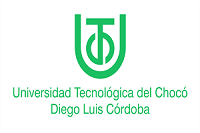 